                                                Inschrijvings formulier jaar 2021-2022 INVICTA SPORTS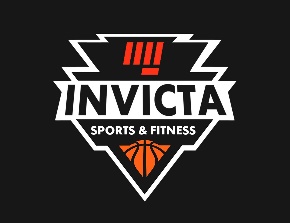 Naam :Adres:Postcode :Plaats :Land :Bankrekeningnummer :Bank :GSM :E-mail :Inschrijving voor:  kruis aan.Inschrijvingsgeld moet, gestort worden binnen 14 dagen na inschrijving op onze rekening: BE88 973407672341   op naam INVICTA SPORTS.Medeling: volledige naam + cursus.Handtekening : DatumKids Hip Hop 5-7jSemesterVolledig DansjaarKids Hip Hop 8-11jKids World Dance 5-7jKids World Dance 8-11jAdults KickboxingAdults BoxingAdults Dance WorkoutAdults Total Body Workout